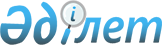 О внесении изменений и дополнений в решение Восточно-Казахстанского областного маслихата от 9 декабря 2016 года № 8/75-VI "Об областном бюджете на 2017-2019 годы"Решение Восточно-Казахстанского областного маслихата от 10 марта 2017 года № 9/98-VI. Зарегистрировано Департаментом юстиции Восточно-Казахстанской области 24 марта 2017 года № 4912.      Примечание РЦПИ.

      В тексте документа сохранена пунктуация и орфография оригинала.

      В соответствии со статьей 108 Бюджетного кодекса Республики Казахстан от 4 декабря 2008 года, подпунктом 1) пункта 1 статьи 6 Закона Республики Казахстан от 23 января 2001 года "О местном государственном управлении и самоуправлении в Республике Казахстан", постановлением Правительства Республики Казахстан от 22 февраля 2017 года № 87 "О внесении изменений и дополнений в постановление Правительства Республики Казахстан от 6 декабря 2016 года № 775 "О реализации Закона Республики Казахстан "О республиканском бюджете на 2017-2019 годы", увеличении годовых плановых назначений соответствующих бюджетных программ за счет остатков бюджетных средств 2016 года и использовании (доиспользовании) в 2017 году неиспользованных (недоиспользованных) сумм целевых трансфертов на развитие, выделенных из республиканского бюджета в 2016 году", Восточно-Казахстанский областной маслихат РЕШИЛ: 

      1. Внести в решение Восточно-Казахстанского областного маслихата от 9 декабря 2016 года № 8/75-VI "Об областном бюджете на 2017-2019 годы" (зарегистрировано в Реестре государственной регистрации нормативных правовых актов за № 4773, опубликовано в Эталонном контрольном банке нормативных правовых актов Республики Казахстан в электронном виде 29 декабря 2016 года, газетах "Рудный Алтай" от 5 января 2017 года № 1, "Дидар" от 5 января 2017 года № 1) следующие изменения и дополнения:

      пункт 1 изложить в следующей редакции:

      "1. Утвердить областной бюджет на 2017-2019 годы согласно приложениям 1, 2 и 3 соответственно, в том числе на 2017 год в следующих объемах:

      1) доходы – 249 015 122,8 тысяч тенге, в том числе:

      налоговые поступления – 33 429 590,5 тысяч тенге;

      неналоговые поступления – 928 627,8 тысяч тенге;

      поступления от продажи основного капитала – 0,0 тысяч тенге;

      поступления трансфертов – 214 656 904,5 тысяч тенге;

      2) затраты – 246 192 491,1 тысяч тенге;

      3) чистое бюджетное кредитование – 8 960 612,5 тысяч тенге, в том числе:

      бюджетные кредиты – 13 598 546,7 тысяч тенге;

      погашение бюджетных кредитов – 4 637 934,2 тысяч тенге;

      4) сальдо по операциям с финансовыми активами – 3 274 052,0 тысяч тенге, в том числе:

      приобретение финансовых активов – 3 274 052,0 тысяч тенге;

      поступления от продажи финансовых активов государства – 0,0 тысяч тенге;

      5) дефицит (профицит) бюджета – - 9 412 032,8 тысяч тенге;

      6) финансирование дефицита (использование профицита) бюджета – 9 412 032,8 тысяч тенге.";

      пункт 3 изложить в следующей редакции:

      "3. Установить:

      на 2017 год нормативы распределения доходов в бюджеты городов и районов по социальному налогу, индивидуальному подоходному налогу с доходов, облагаемых у источника выплаты, городу Усть-Каменогорску 22,2 процентов;

      на 2017 год норматив распределения доходов в бюджеты городов и районов по социальному налогу, индивидуальному подоходному налогу, в размере 100 процентов.";

      пункт 5 изложить в следующей редакции:

      "5. Установить на 31 декабря 2017 года лимит долга местных исполнительных органов области 42 362 376,3 тысяч тенге.";

      пункт 9 дополнить подпунктами 18), 19), 20) и 21) следующего содержания:

      "18) на изъятие земельных участков для государственных нужд;

      19) на возмещение части расходов, понесенных субъектом агропромышленного комплекса, при инвестиционных вложениях;

      20) на материально-техническое оснащение подразделений органов внутренних дел;

      21) на увеличение размеров надбавки за классную квалификацию сотрудников органов внутренних дел.";

      пункт 11 дополнить подпунктом 3) следующего содержания:

      "3) на проектирование и (или) строительство, реконструкцию жилья коммунального жилищного фонда."; 

      пункт 12 дополнить подпунктом 4) следующего содержания:

      "4) на развитие продуктивной занятости и массового предпринимательства."; 

      приложение 1 к указанному решению изложить в следующей редакции согласно приложению к настоящему решению.

      2. Настоящее решение вводится в действие с 1 января 2017 года.

      

 Областной бюджет на 2017 год
					© 2012. РГП на ПХВ «Институт законодательства и правовой информации Республики Казахстан» Министерства юстиции Республики Казахстан
				
      Председатель сессии,

      секретарь Восточно-Казахстанского 

      областного маслихата

В. Головатюк
Приложение 1
к решению
Восточно-Казахстанского
областного маслихата
от 10 марта 2017 года № 9/98-VIПриложение 1
к решению
Восточно-Казахстанского
областного маслихата
от 9 декабря 2016 года
№ 8/75-VIКатегория

Категория

Категория

Категория

Категория

Всего доходы (тысяч тенге)

Класс

Класс

Класс

Класс

Всего доходы (тысяч тенге)

Подкласс 

Подкласс 

Подкласс 

Всего доходы (тысяч тенге)

Специфика

Специфика

Всего доходы (тысяч тенге)

Наименование

Всего доходы (тысяч тенге)

1

2

3

4

5

6

1. ДОХОДЫ

249 015 122,8

1

Налоговые поступления

33 429 590,5

01

Подоходный налог

15 231 486,4

2

Индивидуальный подоходный налог

15 231 486,4

01

Индивидуальный подоходный налог с доходов, облагаемых у источника выплаты

15 231 486,4

03

Социальный налог

12 532 514,1

1

Социальный налог

12 532 514,1

01

Социальный налог

12 532 514,1

05

Внутренние налоги на товары, работы и услуги

5 665 590,0

3

Поступления за использование природных и других ресурсов

5 665 590,0

03

Плата за пользование водными ресурсами поверхностных источников

196 100,0

04

Плата за лесные пользования

174 045,0

16

Плата за эмиссии в окружающую среду

5 295 445,0

2

Неналоговые поступления

928 627,8

01

Доходы от государственной собственности

597 878,8

1

Поступления части чистого дохода государственных предприятий

9 557,0

02

Поступления части чистого дохода коммунальных государственных предприятий

9 557,0

5

Доходы от аренды имущества, находящегося в государственной собственности

105 768,0

04

Доходы от аренды имущества, находящегося в коммунальной собственности области

105 661,0

05

Доходы от аренды жилищ из жилищного фонда, находящегося в коммунальной собственности области

107,0

7

Вознаграждения по кредитам, выданным из государственного бюджета

482 553,8

03

Вознаграждения по бюджетным кредитам, выданным из областного бюджета местным исполнительным органам районов (городов областного значения)

4 269,6

06

Вознаграждения по бюджетным кредитам, выданным из местного бюджета специализированным организациям

478 284,2

06

Прочие неналоговые поступления 

330 749,0

1

Прочие неналоговые поступления 

330 749,0

09

Другие неналоговые поступления в местный бюджет

15 298,0

14

Отчисления недропользователей на социально-экономическое развитие региона и развитие его инфраструктуры

315 451,0

3

Поступления от продажи основного капитала

0,0

4

Поступления трансфертов 

214 656 904,5

01

Трансферты из нижестоящих органов государственного управления

616 248,5

2

Трансферты из районных (городских) бюджетов

616 248,5

02

Возврат целевых трансфертов

445 586,0

016

Возврат сумм неиспользованных (недоиспользованных) целевых трансфертов, выделенных из республиканского бюджета за счет целевого трансферта из Национального фонда Республики Казахстан

170 662,5

02

Трансферты из вышестоящих органов государственного управления

214 040 656,0

1

Трансферты из республиканского бюджета

214 040 656,0

01

Целевые текущие трансферты 

35 572 564,0

02

Целевые трансферты на развитие

24 290 379,0

03

Субвенции

154 177 713,0

Функциональная группа 

Функциональная группа 

Функциональная группа 

Функциональная группа 

Функциональная группа 

Всего затраты (тысяч тенге)

Функциональная подгруппа

Функциональная подгруппа

Функциональная подгруппа

Функциональная подгруппа

Всего затраты (тысяч тенге)

Администратратор программ

Администратратор программ

Администратратор программ

Всего затраты (тысяч тенге)

Программа

Программа

Всего затраты (тысяч тенге)

Наименование

Всего затраты (тысяч тенге)

1

2

3

4

5

6

II. ЗАТРАТЫ

246 192 491,1

01

Государственные услуги общего характера

2 305 677,8

1

Представительные, исполнительные и другие органы, выполняющие общие функции государственного управления

1 687 714,3

110

Аппарат маслихата области

57 250,0

001

Услуги по обеспечению деятельности маслихата области

54 750,0

003

Капитальные расходы государственного органа

2 500,0

120

Аппарат акима области

1 390 307,3

001

Услуги по обеспечению деятельности акима области

1 228 443,0

004

Капитальные расходы государственного органа

28 485,0

007

Капитальные расходы подведомственных государственных учреждений и организаций

52 086,3

013

Обеспечение деятельности Ассамблеи народа Казахстана области

81 293,0

282

Ревизионная комиссия области

240 157,0

001

Услуги по обеспечению деятельности ревизионной комиссии области

239 399,0

003

Капитальные расходы государственного органа

758,0

2

Финансовая деятельность

216 370,5

257

Управление финансов области

97 366,0

001

Услуги по реализации государственной политики в области исполнения местного бюджета и управления коммунальной собственностью

94 611,0

013

Капитальные расходы государственного органа

2 755,0

733

Управление по государственным закупкам и коммунальной собственности области

119 004,5

001

Услуги по реализации государственной политики в области управления государственных активов и закупок на местном уровне

50 938,5

003

Капитальные расходы государственного органа

119,0

004

Приватизация, управление коммунальным имуществом, постприватизационная деятельность и регулирование споров, связанных с этим

7 947,0

005

Приобретение имущества в коммунальную собственность

60 000,0

5

Планирование и статистическая деятельность

267 472,0

258

Управление экономики и бюджетного планирования области

267 472,0

001

Услуги по реализации государственной политики в области формирования и развития экономической политики, системы государственного планирования 

257 953,0

005

Капитальные расходы государственного органа

5 039,0

061

Экспертиза и оценка документации по вопросам бюджетных инвестиций и государственно-частного партнерства, в том числе концессии

4 480,0

9

Прочие государственные услуги общего характера

134 121,0

269

Управление по делам религий области

134 121,0

001

Услуги по реализации государственной политики в сфере религиозной деятельности на местном уровне

63 058,0

005

Изучение и анализ религиозной ситуации в регионе

71 063,0

02

Оборона

299 889,0

1

Военные нужды

90 673,0

296

Управление по мобилизационной подготовке области

90 673,0

003

Мероприятия в рамках исполнения всеобщей воинской обязанности

64 034,0

007

Подготовка территориальной обороны и территориальная оборона областного масштаба

26 639,0

2

Организация работы по чрезвычайным ситуациям

209 216,0

287

Территориальный орган, уполномоченных органов в области чрезвычайных ситуаций природного и техногенного характера, Гражданской обороны, финансируемый из областного бюджета

15 629,0

002

Капитальные расходы территориального органа и подведомственных государственных учреждений

5 094,0

004

Предупреждение и ликвидация чрезвычайных ситуаций областного масштаба

10 535,0

296

Управление по мобилизационной подготовке области

193 587,0

001

Услуги по реализации государственной политики на местном уровне в области мобилизационной подготовки 

44 199,0

005

Мобилизационная подготовка и мобилизация областного масштаба

149 388,0

03

Общественный порядок, безопасность, правовая, судебная, уголовно-исполнительная деятельность

13 807 540,9

1

Правоохранительная деятельность

13 807 540,9

252

Исполнительный орган внутренних дел, финансируемый из областного бюджета

13 740 339,5

001

Услуги по реализации государственной политики в области обеспечения охраны общественного порядка и безопасности на территории области

9 456 458,4

003

Поощрение граждан, участвующих в охране общественного порядка

8 575,0

006

Капитальные расходы государственного органа

3 887 339,1

013

Услуги по размещению лиц, не имеющих определенного места жительства и документов

73 183,0

014

Организация содержания лиц, арестованных в административном порядке

121 956,0

015

Организация содержания служебных животных 

33 209,0

025

Обеспечение охраны общественного порядка во время проведения мероприятий международного значения

128 993,0

032

Капитальные расходы подведомственных государственных учреждений и организаций

30 626,0

288

Управление строительства, архитектуры и градостроительства области

67 201,4

005

Развитие объектов органов внутренних дел

67 201,4

04

Образование

28 273 933,8

1

Дошкольное воспитание и обучение

69 780,6

288

Управление строительства, архитектуры и градостроительства области

69 780,6

011

Строительство и реконструкция объектов дошкольного воспитания и обучения

69 780,6

2

Начальное, основное среднее и общее среднее образование

11 762 682,2

261

Управление образования области

4 167 845,0

003

Общеобразовательное обучение по специальным образовательным учебным программам

2 325 597,0

006

Общеобразовательное обучение одаренных детей в специализированных организациях образования

1 685 989,0

056

Целевые текущие трансферты бюджетам районов (городов областного значения) на доплату учителям, прошедшим стажировку по языковым курсам и на доплату учителям за замещение на период обучения основного сотрудника

156 259,0

285

Управление физической культуры и спорта области

2 630 684,8

006

Дополнительное образование для детей и юношества по спорту

2 128 290,2

007

Общеобразовательное обучение одаренных в спорте детей в специализированных организациях образования

502 394,6

288

Управление строительства, архитектуры и градостроительства области

4 964 152,4

012

Строительство и реконструкция объектов начального, основного среднего и общего среднего образования

4 964 152,4

4

Техническое и профессиональное, послесреднее образование

10 290 348,6

253

Управление здравоохранения области

458 981,0

043

Подготовка специалистов в организациях технического и профессионального, послесреднего образования

458 981,0

261

Управление образования области

9 831 367,6

024

Подготовка специалистов в организациях технического и профессионального образования

9 831 367,6

5

Переподготовка и повышение квалификации специалистов

1 616 613,0

253

Управление здравоохранения области

1 233 072,0

003

Повышение квалификации и переподготовка кадров

1 233 072,0

261

Управление образования области

383 541,0

052

Повышение квалификации, подготовка и переподготовка кадров в рамках Программы развития продуктивной занятости и массового предпринимательства

383 541,0

9

Прочие услуги в области образования

4 534 509,4

261

Управление образования области

4 534 509,4

001

Услуги по реализации государственной политики на местном уровне в области образования 

115 820,0

005

Приобретение и доставка учебников, учебно-методических комплексов для областных государственных учреждений образования

95 253,8

007

Проведение школьных олимпиад, внешкольных мероприятий и конкурсов областного масштаба

433 443,0

011

Обследование психического здоровья детей и подростков и оказание психолого-медико-педагогической консультативной помощи населению

133 312,0

012

Реабилитация и социальная адаптация детей и подростков с проблемами в развитии

205 167,0

013

Капитальные расходы государственного органа

3 870,0

029

Методическая работа

638 884,0

067

Капитальные расходы подведомственных государственных учреждений и организаций

363 341,4

113

Целевые текущие трансферты из местных бюджетов

2 545 418,2

05

Здравоохранение

33 628 003,2

1

Больницы широкого профиля

297 481,0

253

Управление здравоохранения области

297 481,0

004

Оказание стационарной и стационарозамещающей медицинской помощи субъектами здравоохранения по направлению специалистов первичной медико-санитарной помощи и медицинских организаций, за исключением оказываемой за счет средств республиканского бюджета

297 481,0

2

Охрана здоровья населения

3 129 361,5

253

Управление здравоохранения области

1 806 408,0

005

Производство крови, ее компонентов и препаратов для местных организаций здравоохранения 

1 226 869,0

006

Услуги по охране материнства и детства

429 261,0

007

Пропаганда здорового образа жизни

150 278,0

288

Управление строительства, архитектуры и градостроительства области

1 322 953,5

038

Строительство и реконструкция объектов здравоохранения

1 322 953,5

3

Специализированная медицинская помощь

14 827 858,0

253

Управление здравоохранения области

14 827 858,0

009

Оказание медицинской помощи лицам, страдающим туберкулезом, инфекционными заболеваниями, психическими расстройствами и расстройствами поведения, в том числе связанные с употреблением психоактивных веществ

8 197 214,0

019

Обеспечение больных туберкулезом противотуберкулезными препаратами

821 504,0

020

Обеспечение больных диабетом противодиабетическими препаратами

1 547 542,0

021

Обеспечение онкогематологических больных химиопрепаратами

411 893,0

022

Обеспечение лекарственными средствами больных с хронической почечной недостаточностью, аутоиммунными, орфанными заболеваниями, иммунодефицитными состояниями, а также больных после трансплантации органов

980 605,0

026

Обеспечение факторами свертывания крови больных гемофилией

646 466,0

027

Централизованный закуп и хранение вакцин и других медицинских иммунобиологических препаратов для проведения иммунопрофилактики населения

2 176 521,0

036

Обеспечение тромболитическими препаратами больных с острым инфарктом миокарда

46 113,0

4

Поликлиники

4 502 145,0

253

Управление здравоохранения области

4 502 145,0

014

Обеспечение лекарственными средствами и специализированными продуктами детского и лечебного питания отдельных категорий населения на амбулаторном уровне

4 051 480,0

038

Проведение скрининговых исследований в рамках гарантированного объема бесплатной медицинской помощи

450 665,0

5

Другие виды медицинской помощи

4 288 127,0

253

Управление здравоохранения области

4 288 127,0

011

Оказание скорой медицинской помощи и санитарная авиация, за исключением оказываемой за счет средств республиканского бюджета

4 221 480,0

029

Областные базы спецмедснабжения

66 647,0

9

Прочие услуги в области здравоохранения

6 583 030,7

253

Управление здравоохранения области

6 582 627,7

001

Услуги по реализации государственной политики на местном уровне в области здравоохранения

352 832,7

008

Реализация мероприятий по профилактике и борьбе со СПИД в Республике Казахстан

1 057 806,0

013

Проведение патологоанатомического вскрытия

187 833,0

016

Обеспечение граждан бесплатным или льготным проездом за пределы населенного пункта на лечение

57 837,0

018

Информационно-аналитические услуги в области здравоохранения

81 940,0

030

Капитальные расходы государственных органов здравоохранения 

10 186,0

033

Капитальные расходы медицинских организаций здравоохранения

4 834 193,0

288

Управление строительства, архитектуры и градостроительства области

403,0

083

Строительство врачебных амбулаторий и фельдшерско-акушерских пунктов, расположенных в сельских населенных пунктах в рамках Программы развития продуктивной занятости и массового предпринимательства

403,0

06

Социальная помощь и социальное обеспечение

11 046 953,0

1

Социальное обеспечение

6 038 143,4

256

Управление координации занятости и социальных программ области

4 662 859,4

002

Предоставление специальных социальных услуг для престарелых и инвалидов в медико-социальных учреждениях (организациях) общего типа, в центрах оказания специальных социальных услуг, в центрах социального обслуживания

1 448 286,4

012

Предоставление специальных социальных услуг для детей-инвалидов в государственных медико-социальных учреждениях (организациях) для детей с нарушениями функций опорно-двигательного аппарата, в центрах оказания специальных социальных услуг, в центрах социального обслуживания

237 857,0

013

Предоставление специальных социальных услуг для инвалидов с психоневрологическими заболеваниями, в психоневрологических медико-социальных учреждениях (организациях), в центрах оказания специальных социальных услуг, в центрах социального обслуживания

1 715 232,0

014

Предоставление специальных социальных услуг для престарелых, инвалидов, в том числе детей-инвалидов, в реабилитационных центрах

523 004,0

015

Предоставление специальных социальных услуг для детей-инвалидов с психоневрологическими патологиями в детских психоневрологических медико-социальных учреждениях (организациях), в центрах оказания специальных социальных услуг, в центрах социального обслуживания

349 648,0

047

Целевые текущие трансферты бюджетам районов (городов областного значения) на внедрение обусловленной денежной помощи по проекту "Өрлеу"

388 832,0

261

Управление образования области

1 374 474,0

015

Социальное обеспечение сирот, детей, оставшихся без попечения родителей

1 205 794,0

037

Социальная реабилитация

168 680,0

288

Управление строительства, архитектуры и градостроительства области

810,0

039

Строительство и реконструкция объектов социального обеспечения

810,0

2

Социальная помощь

499 313,0

256

Управление координации занятости и социальных программ области

499 313,0

003

Социальная поддержка инвалидов

499 313,0

9

Прочие услуги в области социальной помощи и социального обеспечения

4 509 496,6

256

Управление координации занятости и социальных программ области

4 374 893,6

001

Услуги по реализации государственной политики на местном уровне в области обеспечения занятости и реализации социальных программ для населения

159 253,6

007

Капитальные расходы государственного органа

8 303,0

017

Целевые текущие трансферты бюджетам районов (городов областного значения) на введение стандартов оказания специальных социальных услуг

2 596,0

018

Размещение государственного социального заказа в неправительственных организациях

188 787,0

019

Реализация текущих мероприятий, направленных на развитие рынка труда, в рамках Программы развития продуктивной занятости и массового предпринимательства 

926 804,0

037

Целевые текущие трансферты бюджетам районов (городов областного значения) на реализацию мероприятий, направленных на развитие рынка труда, в рамках Программы развития продуктивной занятости и массового предпринимательства 

913 138,0

045

Целевые текущие трансферты бюджетам районов (городов областного значения) на реализацию Плана мероприятий по обеспечению прав и улучшению качества жизни инвалидов в Республике Казахстан на 2012 – 2018 годы

500 210,0

053

Услуги по замене и настройке речевых процессоров к кохлеарным имплантам

80 373,0

067

Капитальные расходы подведомственных государственных учреждений и организаций

262 804,0

113

Целевые текущие трансферты из местных бюджетов

1 332 625,0

263

Управление внутренней политики области

12 515,0

077

Реализация Плана мероприятий по обеспечению прав и улучшению качества жизни инвалидов в Республике Казахстан на 2012 – 2018 годы

12 515,0

266

Управление предпринимательства и индустриально-инновационного развития области

28 155,0

013

Обучение предпринимательству в рамках Программы развития продуктивной занятости и массового предпринимательства 

28 155,0

298 

Управление государственной инспекции труда области

93 933,0

001

Услуги по реализации государственной политики в области регулирования трудовых отношений на местном уровне

93 933,0

07

Жилищно-коммунальное хозяйство

25 143 046,7

1

Жилищное хозяйство

14 531 663,8

251

Управление земельных отношений области

31 423,0

011

Целевые текущие трансферты бюджетам районов (городов областного значения) на изъятие земельных участков для государственных нужд

31 423,0

279

Управление энергетики и жилищно-коммунального хозяйства области

13 000,0

026

Проведение энергетического аудита многоквартирных жилых домов

13 000,0

288

Управление строительства, архитектуры и градостроительства области

14 487 240,8

014

Целевые трансферты на развитие бюджетам районов (городов областного значения) на проектирование и (или) строительство, реконструкцию жилья коммунального жилищного фонда

5 657 601,9

034

Целевые трансферты на развитие бюджетам районов (городов областного значения) на проектирование, развитие и (или) обустройство инженерно-коммуникационной инфраструктуры

8 122 318,3

072

Целевые трансферты на развитие бюджетам районов (городов областного значения) на строительство служебного жилища, развитие инженерно-коммуникационной инфраструктуры и строительство, достройку общежитий для молодежи в рамках Программы развития продуктивной занятости и массового предпринимательства

707 320,6

2

Коммунальное хозяйство

10 611 382,9

279

Управление энергетики и жилищно-коммунального хозяйства области

10 611 382,9

001

Услуги по реализации государственной политики на местном уровне в области энергетики и жилищно-коммунального хозяйства

112 667,0

005

Капитальные расходы государственного органа

14 016,0

010

Целевые трансферты на развитие бюджетам районов (городов областного значения) на развитие системы водоснабжения и водоотведения

2 506 093,0

030

Целевые трансферты на развитие бюджетам районов (городов областного значения) на развитие системы водоснабжения и водоотведения в сельских населенных пунктах

6 017 110,1

032

Субсидирование стоимости услуг по подаче питьевой воды из особо важных групповых и локальных систем водоснабжения, являющихся безальтернативными источниками питьевого водоснабжения 

296 350,0

113

Целевые текущие трансферты из местных бюджетов

1 434 688,8

114

Целевые трансферты на развитие из местных бюджетов

230 458,0

08

Культура, спорт, туризм и информационное пространство

10 207 646,1

1

Деятельность в области культуры

2 730 144,1

273

Управление культуры, архивов и документации области

2 725 935,0

005

Поддержка культурно-досуговой работы

334 453,0

007

Обеспечение сохранности историко-культурного наследия и доступа к ним

1 263 509,0

008

Поддержка театрального и музыкального искусства

1 127 973,0

288

Управление строительства, архитектуры и градостроительства области

4 209,1

027

Развитие объектов культуры

4 209,1

2

Спорт

5 224 627,0

285

Управление физической культуры и спорта области

5 218 834,0

001

Услуги по реализации государственной политики на местном уровне в сфере физической культуры и спорта

40 566,0

002

Проведение спортивных соревнований на областном уровне

105 999,0

003

Подготовка и участие членов областных сборных команд по различным видам спорта на республиканских и международных спортивных соревнованиях

4 154 308,0

005

Капитальные расходы государственного органа

740 689,0

032

Капитальные расходы подведомственных государственных учреждений и организаций

49 694,0

113

Целевые текущие трансферты из местных бюджетов

127 578,0

288

Управление строительства, архитектуры и градостроительства области

5 793,0

024

Развитие объектов спорта 

5 793,0

3

Информационное пространство

1 575 093,0

263

Управление внутренней политики области

593 787,0

007

Услуги по проведению государственной информационной политики 

593 787,0

264

Управление по развитию языков области

123 796,0

001

Услуги по реализации государственной политики на местном уровне в области развития языков

46 517,0

002

Развитие государственного языка и других языков народа Казахстана

76 469,0

003

Капитальные расходы государственного органа

810,0

273

Управление культуры, архивов и документации области

857 510,0

009

Обеспечение функционирования областных библиотек

394 554,0

010

Обеспечение сохранности архивного фонда

462 956,0

9

Прочие услуги по организации культуры, спорта, туризма и информационного пространства

677 782,0

263

Управление внутренней политики области

462 449,0

001

Услуги по реализации государственной внутренней политики на местном уровне 

345 430,0

003

Реализация мероприятий в сфере молодежной политики

113 149,0

005

Капитальные расходы государственного органа

3 870,0

273

Управление культуры, архивов и документации области

106 196,0

001

Услуги по реализации государственной политики на местном уровне в области культуры и управления архивным делом

62 246,0

032

Капитальные расходы подведомственных государственных учреждений и организаций

43 950,0

286

Управление туризма и внешних связей области

109 137,0

001

Услуги по реализации государственной политики на местном уровне в сфере туризма и внешних связей

45 340,0

003

Капитальные расходы государственного органа

886,0

004

Регулирование туристской деятельности 

62 911,0

09

Топливно-энергетический комплекс и недропользование

1 495 304,0

1

Топливо и энергетика

1 495 304,0

254

Управление природных ресурсов и регулирования природопользования области

580 804,0

081

Организация и проведение поисково-разведочных работ на подземные воды для хозяйственно-питьевого водоснабжения населенных пунктов

580 804,0

279

Управление энергетики и жилищно-коммунального хозяйства области

914 500,0

011

Целевые трансферты на развитие бюджетам районов (городов областного значения) на развитие теплоэнергетической системы

914 500,0

10

Сельское, водное, лесное, рыбное хозяйство, особо охраняемые природные территории, охрана окружающей среды и животного мира, земельные отношения

21 704 428,3

1

Сельское хозяйство

19 400 962,0

255

Управление сельского хозяйства области

18 363 273,0

001

Услуги по реализации государственной политики на местном уровне в сфере сельского хозяйства

131 210,0

002

Поддержка семеноводства 

703 917,0

003

Капитальные расходы государственного органа

3 400,0

014

Субсидирование стоимости услуг по доставке воды сельскохозяйственным товаропроизводителям

156 332,0

019

Услуги по распространению и внедрению инновационного опыта

39 000,0

020

Субсидирование повышения урожайности и качества продукции растениеводства, удешевление стоимости горюче-смазочных материалов и других товарно-материальных ценностей, необходимых для проведения весенне-полевых и уборочных работ, путем субсидирования производства приоритетных культур 

380 000,0

029

Мероприятия по борьбе с вредными организмами сельскохозяйственных культур

10 644,0

041

Удешевление сельхозтоваропроизводителям стоимости гербицидов, биоагентов (энтомофагов) и биопрепаратов, предназначенных для обработки сельскохозяйственных культур в целях защиты растений

1 000 000,0

045

Определение сортовых и посевных качеств семенного и посадочного материала

33 245,0

046

Государственный учет и регистрация тракторов, прицепов к ним, самоходных сельскохозяйственных, мелиоративных и дорожно-строительных машин и механизмов

3 343,0

047

Субсидирование стоимости удобрений (за исключением органических)

1 500 000,0

050

Возмещение части расходов, понесенных субъектом агропромышленного комплекса, при инвестиционных вложениях

5 191 390,0

053

Субсидирование развития племенного животноводства, повышение продуктивности и качества продукции животноводства

7 426 260,0

054

Субсидирование заготовительным организациям в сфере агропромышленного комплекса суммы налога на добавленную стоимость, уплаченного в бюджет, в пределах исчисленного налога на добавленную стоимость

95 938,0

055

Субсидирование процентной ставки по кредитным и лизинговым обязательствам в рамках направления по финансовому оздоровлению субъектов агропромышленного комплекса

60 888,0

056

Субсидирование ставок вознаграждения при кредитовании, а также лизинге на приобретение сельскохозяйственных животных, техники и технологического оборудования

1 052 201,0

057

Субсидирование затрат перерабатывающих предприятий на закуп сельскохозяйственной продукции для производства продуктов ее глубокой переработки в сфере животноводства

314 790,0

059

Субсидирование затрат ревизионных союзов сельскохозяйственных кооперативов на проведение внутреннего аудита сельскохозяйственных кооперативов

10 620,0

060

Частичное гарантирование по микрокредитам в рамках Программы развития продуктивной занятости и массового предпринимательства

218 018,0

061

Субсидирование операционных затрат микрофинансовых организаций в рамках Программы развития продуктивной занятости и массового предпринимательства

32 077,0

719

Управление ветеринарии области

1 037 689,0

001

Услуги по реализации государственной политики на местном уровне в сфере ветеринарии 

53 309,0

003

Капитальные расходы государственного органа

300,0

028

Услуги по транспортировке ветеринарных препаратов до пункта временного хранения

20 150,0

030

Централизованный закуп ветеринарных препаратов по профилактике и диагностике энзоотических болезней животных, услуг по их профилактике и диагностике, организация их хранения и транспортировки (доставки) местным исполнительным органам районов (городов областного значения)

174 114,0

031

Централизованный закуп изделий и атрибутов ветеринарного назначения для проведения идентификации сельскохозяйственных животных, ветеринарного паспорта на животное и их транспортировка (доставка) местным исполнительным органам районов (городов областного значения)

317 181,0

113

Целевые текущие трансферты из местных бюджетов

472 635,0

2

Водное хозяйство

156 771,5

254

Управление природных ресурсов и регулирования природопользования области

156 771,5

002

Установление водоохранных зон и полос водных объектов

10 200,0

003

Обеспечение функционирования водохозяйственных сооружений, находящихся в коммунальной собственности

146 571,5

3

Лесное хозяйство

1 623 661,0

254

Управление природных ресурсов и регулирования природопользования области

1 623 661,0

005

Охрана, защита, воспроизводство лесов и лесоразведение

1 599 705,0

006

Охрана животного мира

23 956,0

5

Охрана окружающей среды

415 070,8

254

Управление природных ресурсов и регулирования природопользования области

415 070,8

001

Услуги по реализации государственной политики в сфере охраны окружающей среды на местном уровне

121 790,0

008

Мероприятия по охране окружающей среды

191 000,0

013

Капитальные расходы государственного органа

1 598,0

032

Капитальные расходы подведомственных государственных учреждений и организаций

25 682,0

113

Целевые текущие трансферты из местных бюджетов

75 000,8

6

Земельные отношения

107 963,0

251

Управление земельных отношений области

48 748,0

001

Услуги по реализации государственной политики в области регулирования земельных отношений на территории области

37 124,0

010

Капитальные расходы государственного органа

11 624,0

725

Управление по контролю за использованием и охраной земель области

59 215,0

001

Услуги по реализации государственной политики на местном уровне в сфере контроля за использованием и охраной земель

59 215,0

11

Промышленность, архитектурная, градостроительная и строительная деятельность

291 551,0

2

Архитектурная, градостроительная и строительная деятельность

291 551,0

288

Управление строительства, архитектуры и градостроительства области

248 005,0

001

Услуги по реализации государственной политики в области строительства, архитектуры и градостроительства на местном уровне

109 600,0

003

Капитальные расходы государственного органа

3 950,0

114

Целевые трансферты на развитие из местных бюджетов

134 455,0

724

Управление государственного архитектурно-строительного контроля области

43 546,0

001

Услуги по реализации государственной политики на местном уровне в сфере государственного архитектурно-строительного контроля

43 546,0

12

Транспорт и коммуникации

31 517 920,6

1

Автомобильный транспорт

29 312 140,6

268

Управление пассажирского транспорта и автомобильных дорог области

29 312 140,6

002

Развитие транспортной инфраструктуры

21 566 741,6

003

Обеспечение функционирования автомобильных дорог

1 700 000,0

007

Целевые трансферты на развитие бюджетам районов (городов областного значения) на развитие транспортной инфраструктуры

2 250 718,0

025

Капитальный и средний ремонт автомобильных дорог областного значения и улиц населенных пунктов

3 794 681,0

4

Воздушный транспорт

182 170,0

268

Управление пассажирского транспорта и автомобильных дорог области

182 170,0

004

Субсидирование регулярных внутренних авиаперевозок по решению местных исполнительных органов

182 170,0

9

Прочие услуги в сфере транспорта и коммуникаций

2 023 610,0

268

Управление пассажирского транспорта и автомобильных дорог области

2 023 610,0

001

Услуги по реализации государственной политики на местном уровне в области транспорта и коммуникаций 

99 726,0

005

Субсидирование пассажирских перевозок по социально значимым межрайонным (междугородним) сообщениям

323 569,0

113

Целевые текущие трансферты из местных бюджетов

1 600 315,0

13

Прочие

10 135 770,6

3

Поддержка предпринимательской деятельности и защита конкуренции

3 539 793,3

266

Управление предпринимательства и индустриально-инновационного развития области

1 242 099,0

005

Поддержка частного предпринимательства в рамках Единой программы поддержки и развития бизнеса "Дорожная карта бизнеса 2020"

22 000,0

279

010

Субсидирование процентной ставки по кредитам в рамках Единой программы поддержки и развития бизнеса "Дорожная карта бизнеса 2020"

1 177 099,0

011

Частичное гарантирование кредитов малому и среднему бизнесу в рамках Единой программы поддержки и развития бизнеса "Дорожная карта бизнеса 2020"

43 000,0

279

Управление энергетики и жилищно-коммунального хозяйства области

2 297 694,3

024

Развитие индустриальной инфраструктуры в рамках Единой программы поддержки и развития бизнеса "Дорожная карта бизнеса 2020"

2 297 694,3

9

Прочие

6 595 977,3

257

Управление финансов области

686 450,0

012

Резерв местного исполнительного органа области 

686 450,0

258

Управление экономики и бюджетного планирования области

2 093 507,6

003

Разработка или корректировка, а также проведение необходимых экспертиз технико-экономических обоснований местных бюджетных инвестиционных проектов и конкурсных документаций проектов государственно-частного партнерства, концессионных проектов, консультативное сопровождение проектов государственно-частного партнерства и концессионных проектов

2 093 507,6

261

Управление образования области

1 425 903,0

096

Выполнение государственных обязательств по проектам государственно-частного партнерства

1 425 903,0

266

Управление предпринимательства и индустриально-инновационного развития области

90 652,0

001

Услуги по реализации государственной политики на местном уровне в области развития предпринимательства и индустриально-инновационной деятельности 

89 452,0

003

Капитальные расходы государственного органа

1 200,0

279

Управление энергетики и жилищно-коммунального хозяйства области

2 299 464,7

035

Целевые трансферты на развитие бюджетам районов (городов областного значения) на развитие инженерной инфраструктуры в рамках Программы развития регионов до 2020 года

1 815 712,3

037

Развитие инженерной инфраструктуры в рамках Программы развития регионов до 2020 года

162 734,4

084

Целевые трансферты на развитие бюджетам районов (городов областного значения) на реализацию бюджетных инвестиционных проектов в моногородах

321 018,0

14

Обслуживание долга

19 739,0

1

Обслуживание долга

19 739,0

257

Управление финансов области

19 739,0

004

Обслуживание долга местных исполнительных органов 

1 994,0

016

Обслуживание долга местных исполнительных органов по выплате вознаграждений и иных платежей по займам из республиканского бюджета

17 745,0

15

Трансферты

56 315 087,1

1

Трансферты

56 315 087,1

257

Управление финансов области

56 315 087,1

007

Субвенции

55 200 796,0

011

Возврат неиспользованных (недоиспользованных) целевых трансфертов

932 791,8

053

Возврат сумм неиспользованных (недоиспользованных) целевых трансфертов, выделенных из республиканского бюджета за счет целевого трансферта из Национального фонда Республики Казахстан

181 499,3

 III. Чистое бюджетное кредитование 

8 960 612,5

 Бюджетные кредиты

13 598 546,7

06

Социальная помощь и социальное обеспечение

804 130,0

9

Прочие услуги в области социальной помощи и социального обеспечения

804 130,0

266

Управление предпринимательства и индустриально-инновационного развития области

804 130,0

006

Предоставление бюджетных кредитов для содействия развитию предпринимательства в рамках Программы развития продуктивной занятости и массового предпринимательства

804 130,0

07

Жилищно-коммунальное хозяйство

8 685 365,7

1

Жилищное хозяйство

8 685 365,7

279

Управление энергетики и жилищно-коммунального хозяйства области

5 776 835,0

046

Кредитование бюджетов районов (городов областного значения) на реконструкцию и строительство систем тепло-, водоснабжения и водоотведения

5 776 835,0

288

Управление строительства, архитектуры и градостроительства области

2 908 530,7

009

Кредитование бюджетов районов (городов областного значения) на проектирование и (или) строительство жилья

2 908 530,7

10

Сельское, водное, лесное, рыбное хозяйство, особо охраняемые природные территории, охрана окружающей среды и животного мира, земельные отношения

2 914 857,0

1

Сельское хозяйство

2 914 857,0

255

Управление сельского хозяйства области

2 081 000,0

037

Предоставление бюджетных кредитов для содействия развитию предпринимательства в рамках Программы развития продуктивной занятости и массового предпринимательства

2 081 000,0

258

Управление экономики и бюджетного планирования области

833 857,0

007

Бюджетные кредиты местным исполнительным органам для реализации мер социальной поддержки специалистов 

833 857,0

13

Прочие

1 194 194,0

3

Поддержка предпринимательской деятельности и защита конкуренции

1 194 194,0

266

Управление предпринимательства и индустриально-инновационного развития области

1 194 194,0

007

Кредитование АО "Фонд развития предпринимательства "Даму" на реализацию государственной инвестиционной политики

900 000,0

069

Кредитование на содействие развитию предпринимательства в областных центрах и моногородах

294 194,0

5

Погашение бюджетных кредитов

4 637 934,2

01

Погашение бюджетных кредитов

4 637 934,2

1

Погашение бюджетных кредитов, выданных из государственного бюджета

4 637 934,2

IV. Сальдо по операциям с финансовыми активами 

3 274 052,0

Приобретение финансовых активов

3 274 052,0

13

Прочие

3 274 052,0

9

Прочие

3 274 052,0

266

Управление предпринимательства и индустриально-инновационного развития области

3 156 552,0

065

Формирование или увеличение уставного капитала юридических лиц

3 156 552,0

279

Управление энергетики и жилищно-коммунального хозяйства области

117 500,0

065

Формирование или увеличение уставного капитала юридических лиц

117 500,0

6

Поступления от продажи финансовых активов государства

0,0

V. Дефицит (профицит) бюджета

-9 412 032,8

VI. Финансирование дефицита (использование профицита) бюджета

9 412 032,8

7

Поступления займов

10 848 298,7

01

Внутренние государственные займы

10 848 298,7

1

Государственные эмиссионные ценные бумаги

1 862 412,7

2

Договоры займа 

8 985 886,0

16

Погашение займов

2 328 286,0

1

Погашение займов

2 328 286,0

257

Управление финансов области

2 328 286,0

015

Погашение долга местного исполнительного органа перед вышестоящим бюджетом

2 328 286,0

8

Используемые остатки бюджетных средств

892 020,1

01

Остатки бюджетных средств

892 020,1

1

Свободные остатки бюджетных средств

892 020,1

Свободные остатки бюджетных средств

892 020,1

